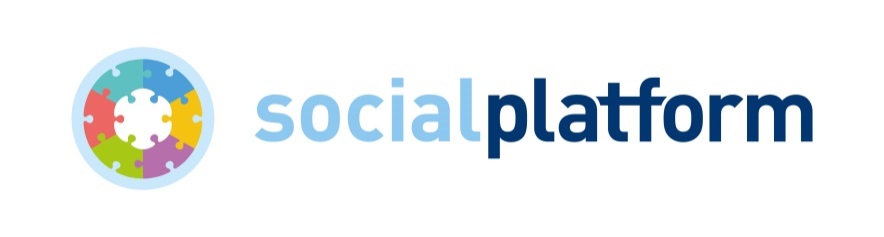 Introduction: why do we need social standards?Situation today (divergence and worrying trends: poverty, inequality, precariousness) vs EU principles (art. 9 and others), values and targets (Europe 2020 and beyond, e.g. SDGs): need ambitious actions NOW to move away from divergence towards fostering upward social convergence/not lowering current standardsReasoning:Rights-based approach/social arguments: ensuring fundamental rights (EU law and case law, international standards), a life in dignity and full participation in society for allEconomic arguments: have more resilient societies and best performing economies (economic case for social spending drawing on academic and international evidence: IMF, OECD, ILO, for example effects on productivity, internal demand, etc.)“political” arguments: people are losing faith in the EU, social concerns must be rebalanced if people are to regain faith in the European project.Role of the EU / role of member states / role of CSOs (partnership, awareness raising against stigma and no take up, etc.)Key messagesWhat social standards? (reference to existing position papers and members’ work)key general criteria for adequate and inclusive social protection systemsImportance of adequacy and quality (not minimum/floor, hierarchy of benefits, positive VS negative activation, conditionalities, etc.)Holistic support – across areas (integrated) and across ages (lifecycle) for all (all groups).Equal opportunities/antidiscrimination (remove barriers to enjoyment of rights: access and high-level of take-up)concrete elements of adequate and inclusive employment and social protection systemsAdequate income support Non-discriminatory universal access to quality and affordable care, social, health, education and lifelong learning servicesQuality employment (besides wages other elements important such as work life balance, stability of contracts and protection of employment rights, access to social security, progression in employment, etc.)How? (role of the EU / role of member states) “Transversality”: coherence and complementarity of policies (between social and economic policies and more broadly)Binding instruments (legislation when possible: equal opportunities, etc.)Integration into existing policy framework (semester, etc.)Benchmarking and detailed indicatorsFinancing of social policies and services: MS need to have money to finance services, social protection and social investment):Budgetary flexibility / golden ruleTaxation (tax wealth where it is, tax heavens, progressive taxation, tax justice)EU funds (e.g. 20% of ESF earmarked for social inclusion)Participation and empowerment of beneficiaries and civil society (not only in design, but also in implementation and monitoring)